КС РФ: опечатки в оформлении документов, представленных в избирательную комиссию, в отношении отдельных кандидатов не должны влечь за собой отстранения от выборов всех выдвинутых избирательным объединением кандидатов Пункт 14.2 статьи 35 Федерального закона "Об основных гарантиях избирательных прав и права на участие в референдуме граждан Российской Федерации" признан не соответствующим Конституции РФ и ее статьям, поскольку устанавливает обязанность избирательной комиссии, организующей выборы законодательных (представительных) органов государственной власти субъектов РФ или представительных органов муниципальных образований, при выявлении ошибок (опечаток) в оформлении документов о выдвижении списка кандидатов по одномандатным (многомандатным) избирательным округам, не позволяющих с достоверностью определить отдельных выдвинутых граждан, отказать в заверении списка в целом, а не исключить из такого списка соответствующих граждан до его заверения. Конституционный Суд отметил, что в случае обнаружения в документах, представленных избирательным объединением в избирательную комиссию, ошибок (опечаток) в их оформлении соответствующая избирательная комиссия обязана предпринять все зависящие от нее меры для уточнения сведений, содержащихся в таких документах. Если в результате предпринятых мер избирательная комиссия достоверно определит всех выдвинутых избирательным объединением по одномандатным (многомандатным) избирательным округам кандидатов, содержащиеся в представленных им документах ошибки (опечатки), допущенные в отношении отдельных кандидатов, не должны служить безусловным основанием для отказа в заверении выдвинутого списка. Федеральному законодателю надлежит внести необходимые изменения в действующее правовое регулирование. До этого избирательная комиссия при заверении списка кандидатов, выдвинутых избирательным объединением по одномандатным (многомандатным) избирательным округам на выборах законодательного (представительного) органа государственной власти субъекта РФ или представительного органа муниципального образования, и соответствующий суд при оспаривании отказа в заверении такого списка обязаны руководствоваться правовыми позициями, выраженными в настоящем Постановлении. 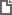 Постановление Конституционного Суда РФ от 07.06.2023 N 31-П
"По делу о проверке конституционности пункта 14.2 статьи 35 Федерального закона "Об основных гарантиях избирательных прав и права на участие в референдуме граждан Российской Федерации" в связи с жалобой Оренбургского областного отделения политической партии "Коммунистическая партия Российской Федерации" 